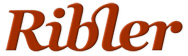  METZGEREI & PARTYSERVICEChristian und   Romeiasstrasse 8, 78224 Singen Telefon +49 7731 62801Fax +49 7731 62810EU-Zulassungsnummer BW 52030kontakt@ribler.infoLIEFERUNG FREI HAUSMenüplan - Firmenkundenfür die Woche vom 26.03.18 bis 30.03.18bitte teilen Sie uns die genaue Anzahl der Essenvon ca. 8.30h bis max. 9.00h telefonisch mit – vielen Dank- Guten Appetit --Änderungen vorbehalten-Zur täglichen weiteren Auswahl:- heißer Schinken*12) mit Sauerkraut*12) und Salzkartoffeln 	€ 4,00- Blut- und Leberwurst mit Sauerkraut*12) und Salzkartoffeln (nur noch auf Anfrage!!!)	€ 4,00 - Schupfnudeln a)c) mit Kraut und Speck*12)                 	€ 4,00- geräucherte Bauernbratwurst*10)12) mit Kartoffelsalat** k) und Salat**                   	€ 4,00 - heiße Wienerle *10)12) oder Servela *10)12) mit Kartoffelsalat** k), Salat**	€ 4,00- paniertes Schweineschnitzel a)b)c) mit Kartoffelsalat** k), Salat**	€ 4,00- Frikadelle a)c) mit Kartoffelsalat** k) und Salat**	€ 4,00- Grillbauch*10)12) mit Kartoffelsalat** k) und Salat** (nur noch auf Anfrage!!!!)	€ 4,00- gebratene Maultaschen c)  mit Kartoffelsalat** k) und Salat** 	€ 4,00- Hausmacher oder Schweizer Wurstsalat *3)10)12) k) mit Brot c)	€ 4,00** Essig 3)*  mit Zusatzstoff:1) mit Farbstoff 2) mit Konservierungsstoff 3) Antioxidationsmittel 4) mit Geschmacksverstärker 6)geschwärzt  7) gewachst  8)mit Süßungsmittel  10) mit Phosphat) 12) mit NitritpökelsalzAllergene: a) Eier b) Milch c) glutenhaltige Getreide (Weizen) d) Erdnüsse e) Nüsse f) Schwefeldioxid und Sulphitg) Lupinen h) Sesam i) Soja j) Sellerie k) Senf l) Fische m) Krebstiere n) WeichtiereTagesessen 1Tagesessen 2PreisMontag26.03.18Weiße Bratwurst*10), Bratensoße, Kartoffelbrei b), Sauerkraut*10)12) und NachtischGemüsefrikadelle a)b)c), Ketchup*3) Wedges c), Gurkensalat**b)k) und Nachtisch€ 4,00Dienstag27.03.18Putengeschnetzeltes mit Curry- Früchte-Soße b)j), Reis undBrokkoli Penne a)c) con peperoncini (Chilli,Knoblauch, Kräuter, Olivenöl) Eisbergsalat und Dressing**b)k)€ 4,00Mittwoch28.03.18Makkaronelli a)c) mit Tomaten- Pesto-Soße j), gem. Blattsalat, Dressing**b)k) und NachtischVeget. gef. Paprika b)i)j), Paprika-  rahmsoße b) Reis, gem. Blattsalat, Dressing**b)k) und Nachtisch€ 4,00Donnerstag29.03.18Rotbarschfilet, Zitronenbuttersoße a)b), Petersielkartoffeln und KarottengemüseHeiße Apfelküchle a)b)c), Dessertsoße Vanille b) und Zimtzucker€ 4,00Freitag30.03.18Karfreitag€ 4,00